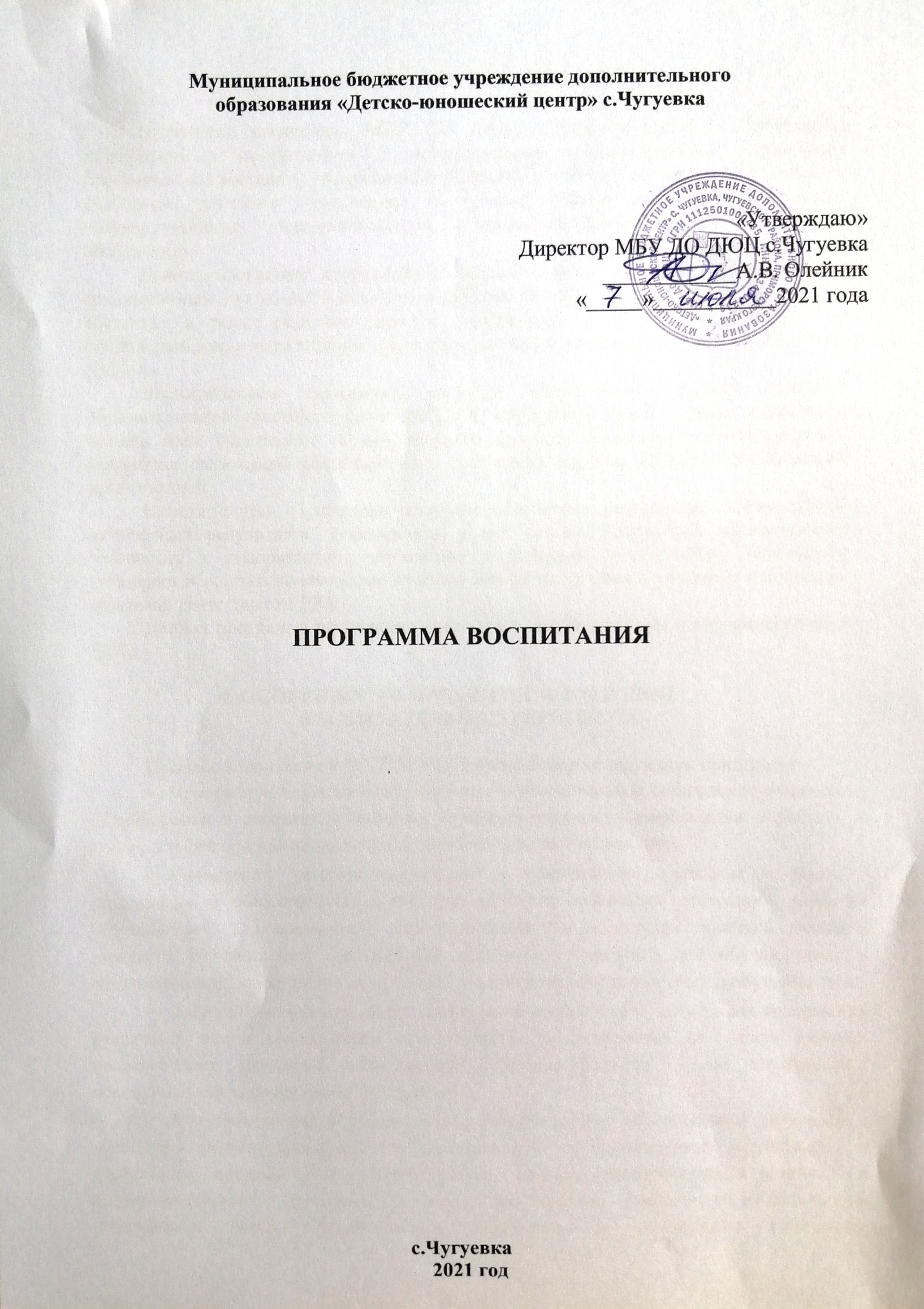 ПОЯСНИТЕЛЬНАЯ ЗАПИСКАПрограмма воспитания МБУ ДО ДЮЦ с.Чугуевка (далее – Программа) разработана в соответствии с методическими рекомендациями «Примерная программа воспитания», утвержденной 02.06.2020 года на заседании Федерального учебно-методического объединения по общему образованию, с Федеральными государственными образовательными стандартами (далее – ФГОС) общего образования.Данная программа направлена на приобщение обучающихся к российским традиционным духовным ценностям, правилам и нормам поведения в российском обществе, а также решение проблем гармоничного вхождения обучающихся в социальный мир и налаживания ответственных взаимоотношений с окружающими их людьми.Воспитательная программа является обязательной частью основной образовательной программы МБУ ДО ДЮЦ с.Чугуевка (далее – ДЮЦ) и призвана помочь всем участникам образовательного процесса реализовать воспитательный потенциал совместной деятельности и тем самым сделать ДЮЦ воспитывающей организацией.Вместе с тем, Программа призвана обеспечить достижение обучающимся личностных результатов: формировать у них основы российской идентичности; готовность к саморазвитию; мотивацию к познанию и обучению; ценностные установки и социально-значимые качества личности; активное участие в социально-значимой деятельности ДЮЦ.Данная программа воспитания показывает систему работы с обучающимися в ДЮЦ. ОСОБЕННОСТИ ОРГАНИЗУЕМОГО В ДЮЦ ВОСПИТАТЕЛЬНОГО ПРОЦЕССАПроцесс воспитания в МБУ ДЮЦ основывается на следующих принципах:Приоритет безопасности ребенка - неукоснительное соблюдение законности и прав семьи и ребенка, соблюдения конфиденциальности информации о ребенке и семье, а также при нахождении его в образовательной организации.Совместное решение личностно и общественно значимых проблем – личностные и общественные проблемы являются основными стимулами развития обучающихся, а воспитание – это педагогическая поддержка процесса развития личности обучающегося, организация основных совместных дел обучающихся и педагогических работников как предмета совместной заботы взрослых и обучающихся.Системно-деятельностная организация воспитания - интеграция содержания различных видов деятельности обучающихся осуществляется на основе базовых национальных ценностей, системности, целесообразности и не шаблонности воспитания как условия его эффективности.Полисубъектность воспитания и социализации - обучающийся включены в различные виды социальной, информационной, коммуникативной активности, в содержании которых присутствуют разные, нередко противоречивые ценности и мировоззренческие установки, поэтому деятельность нашего образовательного учреждения, всего педагогического коллектива в организации социально-педагогического партнерства является ведущей, определяющей ценности, содержание, формы и методы воспитания и социализации обучающихся в учебной, вне учебной, общественно значимой деятельности.Событийность - реализация процесса воспитания главным образом через создание в ДЮЦ детско-взрослых общностей, которые бы объединяли детей и педагогов яркими и содержательными событиями, общими совместными делами как предмета совместной заботы и взрослых, и детей.Ориентация на идеал - воспитание всегда ориентировано на определенный идеал, который являет собой высшую цель стремлений, деятельности воспитания и самовоспитания, духовно-нравственного развития личности. В ДЮЦ формирование жизненных идеалов, помогает найти образы для подражания в рамках гражданско - патриотического воспитания, что позволяет обучающимся сопоставить свои жизненные приоритеты с духовной высотой, героизмом идеала.Диалогическое общение - предусматривает его организацию средствами равноправного межсубъектного диалога: подростка со сверстниками, родителями, педагогом и другими значимыми взрослыми.Психологическая комфортная среда - ориентир на создание в образовательной организации для каждого ребенка и взрослого позитивных эмоций и доверительных отношений, конструктивного взаимодействия обучающихся и педагогов.Следование нравственному примеру - содержание учебного процесса наполняется примерами нравственного поведения, особое значение для духовно-нравственного развития обучающегося имеет пример педагога, его внешний вид, культура общения и т.д.Основными традициями воспитания в ДЮЦ являются следующие:ключевые внутридюцовские мероприятия, через которые осуществляется интеграция воспитательных усилий педагогов;коллективная разработка, коллективное планирование, коллективное проведение и коллективный анализ их результатов;ступени социального роста обучающихся (от пассивного наблюдателя до участника, от участника до организатора, от организатора до лидера того или иного дела);конструктивное межличностное, межгрупповое и межвозврастное взаимодействие обучающихся, а также их социальная активность;формирование корпуса руководителей творческих объединений, спортивных отделений, реализующих по отношению к обучающимся защитную, личностно развивающую, организационную, посредническую (в том числе и в разрешении конфликтов) функции и т.д.ЦЕЛЬ И ЗАДАЧИ ВОСПИТАНИЯСовременный национальный идеал личности, воспитанной в новой российской образовательной организации – это высоконравственный, творческий, физически развитый, компетентный гражданин России, принимающий судьбу Отечества как свою личную, осознающей ответственность за настоящее и будущее своей страны, укорененный в духовных и культурных традициях российского народа.Исходя из этого, общей целью воспитания в ДЮЦ является личностное развитие обучающихся, проявляющееся:1) в усвоении знаний основных норм, которые общество выработало на основе этих ценностей (то есть, в усвоении социально значимых знаний); 2) в развитии позитивных отношений к общественным ценностям (то есть в развитии социально значимых отношений);3) в приобретении соответствующего этим ценностям опыта поведения, опыта применения сформированных знаний и отношений на практике (то есть в приобретении опыта осуществления социально значимых дел).Данная цель ориентирует педагогов, в первую очередь, на обеспечение позитивной динамики развития личности ребенка, а не только на обеспечение соответствия его личности единому стандарту. Сотрудничество, партнерские отношения педагога и обучающегося, сочетание усилий педагога по развитию личности ребенка и усилий самого ребенка по своему саморазвитию - являются важным фактором успеха в достижении поставленной цели.Достижению поставленной цели воспитания обучающихся будет способствовать решение следующих основных задач:поддерживать традиции образовательной организации и инициативы по созданию новых в рамках уклада жизни ДЮЦ, реализовывать воспитательные возможности внутридюцовских ключевых дел;реализовывать воспитательный потенциал и возможности учебных занятий, поддерживать использование интерактивных форм занятий с обучающимися;инициировать и поддерживать творческую инициативу обучающихся – как на уровне учреждения, так и на уровне творческих объединений, спортивных отделений; их коллективное планирование, организацию, проведение и анализ самостоятельно проведенных дел и мероприятий;инициировать и поддерживать деятельность детских общественных организаций;вовлекать обучающихся в творческие объединения, спортивные отделения, реализовывать их воспитательные возможности;организовывать профориентационную работу с обучающимися;реализовывать потенциал педагогов дополнительного образования в воспитании обучающихся, поддерживать активное участие творческих объединений и спортивных отделений в жизни ДЮЦ, укрепление коллективных ценностей сообщества ДЮЦ;развивать предметно-эстетическую среду ДЮЦ и реализовывать ее воспитательные возможности, формирование позитивного уклада жизни учреждения и положительного имиджа и престижа ДЮЦ;организовать работу с семьями обучающихся, их родителями или законными представителями, направленную на совместное решение проблем личностного развития обучающихся.Конкретизация общей цели воспитания применительно к возрастным особенностям обучающихся позволяет выделить в ней следующие целевые приоритеты, соответствующие четырём возрастным уровням. Это то, чему предстоит уделять первостепенное, но не единственное внимание:В воспитани детей дошкольного возраста таким целевым приоритетом является создание благоприятных условий для:воспитания гражданских качеств;формирования ответственности и способности ребенка к свободному выбору, уважению и пониманию других людей;развитие базовых способностей личности, ее социальных и культурных навыков, здорового образа жизни.К наиболее важным знаниям, умениям и навыкам для этого уровня, относятся следующие: самостоятельность в организации различных видов деятельности;инициатива, организаторских способностей;воспитания умения действовать в команде.В воспитании детей младшего школьного возраста таким целевым приоритетом является создание благоприятных условий для:усвоения младшими школьниками социально значимых знаний – знаний основных норм и традиций того общества, в котором они живут;развития умений и навыков социально значимых отношений школьников младших классов и накопления ими опыта осуществления социально значимых дел в дальнейшем.К наиболее важным знаниям, умениям и навыкам для этого уровня, относятся следующие:быть любящим, послушным и отзывчивым сыном (дочерью), братом (сестрой), внуком (внучкой); уважать старших и заботиться о младших членах семьи; выполнять посильную для ребенка домашнюю работу, помогать старшим;быть трудолюбивым, следуя принципу «делу — время, потехе — час» как на учебных занятиях, так и в домашних делах, доводить начатое дело доконца;знать и любить свою Родину – свой родной дом, двор, улицу, поселок, свою страну;беречь и охранять природу (ухаживать за комнатными растениями в классе или дома, заботиться о своих домашних питомцах и, по возможности, о бездомных животных в своем дворе; подкармливать птиц в морозные зимы; не засорять бытовым мусором улицы, леса, водоемы);проявлять миролюбие – не затевать конфликтов и стремиться решать спорные вопросы, не прибегая к силе;стремиться узнавать что-то новое, проявлять любознательность, ценить знания;быть вежливым и опрятным, скромным и приветливым;соблюдать правила личной гигиены, режим дня, вести здоровый образ жизни;уметь сопереживать, проявлять сострадание к попавшим в беду; стремиться устанавливать хорошие отношения с другими людьми; уметь прощать обиды, защищать слабых, по мере возможности помогать нуждающимся в этом людям; уважительно относиться к людям иной национальной или религиозной принадлежности, иного имущественного положения, людям с ограниченными возможностями здоровья;быть уверенным в себе, открытым и общительным, не стесняться быть в чем-то непохожим на других ребят; уметь ставить перед собой цели и проявлять инициативу, отстаивать свое мнение и действовать самостоятельно, без помощи старших.В воспитании детей подросткового возраста таким приоритетом является создание благоприятных условий для:становления	собственной жизненной позиции подростка, его собственных ценностных ориентаций;утверждения себя как личность в системе отношений, свойственных взрослому миру;развития социально значимых отношений школьников, и, прежде всего, ценностных отношений:к семье как главной опоре в жизни человека и источнику его счастья;к труду как основному способу достижения жизненного благополучия человека, залогу его успешного профессионального самоопределения и ощущения уверенности в завтрашнем дне;к своему отечеству, своей малой и большой Родине, как месту, в котором человек вырос и познал первые радости и неудачи, которая завещана ему предками и которую нужно оберегать;к природе как источнику жизни на Земле, основе самого ее существования, нуждающейся в защите и постоянном внимании со стороны человека;к миру как главному принципу человеческого общежития, условию крепкой дружбы, налаживания отношений с коллегами по работе в будущем и создания благоприятного микроклимата в своей собственной семье;к знаниям как интеллектуальному ресурсу, обеспечивающему будущее человека, как результату кропотливого, но увлекательного учебного труда;к культуре как духовному богатству общества и важному условию ощущения человеком полноты проживаемой жизни, которое дают ему чтение, музыка, искусство, театр, творческое самовыражение;к здоровью как залогу долгой и активной жизни человека, его хорошего настроения и оптимистичного взгляда на мир;к окружающим людям как безусловной и абсолютной ценности, как равноправным социальным партнерам, с которыми необходимо выстраивать доброжелательные и взаимно поддерживающие отношения, дающие человеку радость общения и позволяющие избегать чувства одиночества;к самим себе как хозяевам своей судьбы, самоопределяющимся и самореализующимся личностям, отвечающим за свое собственное будущее.В воспитании детей юношеского возраста таким приоритетом является создание благоприятных условий для:приобретения обучающимися опыта осуществления социально значимых дел, жизненного самоопределения, выбора дальнейшего жизненного пути по средствам реального практического опыта, который они могут приобрести в учреждении, в том числе:опыт дел, направленных на заботу о своей семье, родных иблизких;трудовой опыт при реализации проектов, направленных на улучшение деятельности в ДЮЦ;опыт управления образовательной организацией, планирования, принятия решений и достижения личных и коллективных целей в рамках ключевых компетенций самоуправления;опыт дел, направленных на пользу ДЮЦ, своему родному городу, стране в целом, опыт деятельного выражения собственной гражданской позиции;опыт природоохранных дел;опыт разрешения возникающих конфликтных ситуаций;опыт самостоятельного приобретения новых знаний, проведения научных исследований, опыт проектной деятельности;опыт создания собственных творческих работ, опыт творческого самовыражения;опыт ведения здорового образа жизни и заботы о здоровье других людей;опыт оказания помощи окружающим, заботы о малышах или пожилых людях, волонтерский опыт;опыт самопознания и самоанализа, опыт социально приемлемого самовыражения и самореализации.Работа педагогов по реализации данной программы, направленная на достижение поставленной цели, позволит обучающему получить необходимые социальные навыки, которые помогут ему лучше ориентироваться в сложном мире человеческих взаимоотношений, эффективнее налаживать коммуникацию с окружающими, увереннее себя чувствовать во взаимодействии с ними, продуктивнее сотрудничать с людьми разных возрастов и разного социального положения, смелее искать и находить выходы из трудных жизненных ситуаций, осмысленнее выбирать свой жизненный путь в сложных поисках счастья для себя и окружающих его людей.Планомерная реализация поставленных задач позволит организовать в ДЮЦ интересную и событийно насыщенную жизнь детей и педагогов, что станет эффективным способом профилактики антисоциального поведения обучающихся. ВИДЫ, ФОРМЫ И СОДЕРЖАНИЕ ДЕЯТЕЛЬНОСТИРеализация цели и задач данной программы воспитания осуществляется в рамках следующих направлений - модулях воспитательной работы ДЮЦ.3.1. Модуль «Ключевые мероприятия ДЮЦ»Ключевые мероприятия ДЮЦ – это главные традиционные мероприятия, организуемые педагогами для детей и которые обязательно планируются, готовятся, проводятся и анализируются совестно с детьми. Это комплекс коллективных творческих дел, объединяющих обучающих вместе с педагогами в единый коллектив. В этих делах и мероприятиях принимает участие большая часть обучающихся.Ключевые мероприятия способствуют интенсификации общения детей и взрослых, ставят их в ответственную позицию к происходящему в ДЮЦ В образовательной организации используются следующие формы работы:На уровне района:социальные проекты – совместно разрабатываемые и реализуемые обучающимися и педагогами комплексы дел разной направленности, ориентированные на преобразование окружающего социума (патриотическая акция «Бессмертный полк», экологическая акция «Бумажный бум», акция «Письмо Победы» и др.);районные методические площадки для обучающихся и педагогов по развитию волонтёрского движения, творческой и спортивной активности, самореализации;дискуссионные площадки для обучающихся, педагогов, родителей, в рамках которых обсуждаются поведенческие, нравственные, социальные, проблемы;проводимые для жителей района и организуемые совместно с родителями обучающихся спортивные, творческие состязания, праздники и др., которые открывают возможности для творческой самореализации обучающихся и включают их в деятельную заботу обо кружающих.На уровне учреждения:праздники для обучающихся ДЮЦ – ежегодно проводимые творческие дела и мероприятия (театрализованные, музыкальные, литературные и т.п.), связанные со значимыми для детей и педагогов знаменательными датами, как на уровне учреждения, так и  на уровне села, региона, России, в которых участвуют все обучающиеся ДЮЦ (выезные концерты, соревнования, «Бобкин день» и др.);торжественные ритуалы, связанные с переходом обучающихся на следующий год обучения, символизирующие приобретение ими новых социальных статусов в ДЮЦ, а также связанные с героико-патриотическим воспитанием (отчётный концерт);церемонии награждения (по итогам года) обучающихся и педагогов за активное участие в жизни ДЮЦ, защиту чести ДЮЦ в конкурсах, соревнованиях, олимпиадах, значительный вклад в развитие ДЮЦ. Это способствует поощрению социальной активности детей, развитию позитивных межличностных отношений между педагогами и обучающимися, формированию чувства доверия и уважения друг к другу.На уровне объединений/отделений:участие объединений/отделений в реализации ключевых мероприятий;проведение в рамках объединения/отделения итогового анализа детьми ключевых мероприятий;участие в организации и проведении мероприятий и дел, направленных на сплочение обучающихся, на реализацию плана деятельности творческого объединения, спортивного отделения.На индивидуальном уровне:вовлечение, по возможности, каждого ребенка в ключевые мероприятия ДЮЦ в одной из возможных для них ролей: активный участник, инициатор, организатор, лидер;индивидуальная помощь ребенку (при необходимости) в освоении навыков организации, подготовки, проведения и анализа ключевых мероприятий;наблюдение за поведением ребенка в ситуациях подготовки, проведения и анализа ключевых мероприятий, за его отношениями со сверстниками, старшими и младшими обучающимися, с педагогами и другими взрослыми;при необходимости коррекция поведения ребенка через частные беседы с ним, через включение его в совместную работу с другими детьми, которые могли бы стать хорошим примером для ребенка, через предложение взять в следующем ключевом мероприятии на себя роль ответственного за тот или иной фрагмент общей работы.Модуль «Сотрудничество педагога с детьми»Осуществляя работу с группой творческого объединения/спортивного отделения, педагог организует:работу с коллективом обучающихся;индивидуальную работу с обучающимися группы;работу с родителями обучающихся или их законными представителями.Работа с группой:инициирование, мотивация и поддержка участия группы в ключевых мероприятиях ДЮЦ, осуществление педагогического сопровождения и оказание необходимой помощи детям в их подготовке, проведении и анализе;педагогическое сопровождение детской социальной активности;поддержка детских инициатив и их педагогическое сопровождение;организация и проведение совместных дел с обучающимися группы и их родителями интересных и полезных для личностного развития ребенка (интеллектуально-познавательной, гражданско-патриотической, героико-патриотической, трудовой, спортивно-оздоровительной, духовно-нравственной, творческой, профориентационной и др. направленности), позволяющие:вовлечь в них детей с самыми разными потребностями и тем самым дать им возможность самореализоваться в них;установить и упрочить доверительные отношения с учащимися класса, стать для них значимым взрослым, задающим образцы поведения вобществе;проведение классных часов как часов плодотворного и доверительного общения педагога и обучающихся, основанных на принципах уважительного отношения к личности ребенка, поддержки активной позиции каждого ребенка в беседе, предоставления обучающимся возможности обсуждения и принятия решений по обсуждаемой проблеме, создания благоприятной среды для общения;сплочение коллектива группы через:игры, конкурсы, викторины на сплочение и командообразование, развитие самоуправленческих начал и организаторских, лидерских качеств, умений и навыков;походы и экскурсии, организуемые педагогом совместно с родителями;регулярные внутри группы и/или объединения/отделения творческие дела, соревнования, дающие каждому обучающему возможность рефлексии собственного участия в жизни объединения/отделения.мотивация исполнения существующих и выработка совместно с обучающимися новых законов объединения/отделения, помогающих детям освоить нормы и правила общения, которым они должны следовать в ДЮЦ.Индивидуальная работа с обучающимися:изучение особенностей личностного развития обучающихся группы через наблюдение за поведением обучающихся в их повседневной жизни, в специально создаваемых педагогических ситуациях, в играх, погружающих ребенка в мир человеческих отношений, в организуемых педагогом беседах по тем или иным нравственным проблемам; результаты наблюдения сверяются с результатами бесед педагога с родителями обучающихся;поддержка ребенка в решении важных для него жизненных проблем (налаживание взаимоотношений с обучающимися группы или педагогами, выбор программы обучения, успеваемость и т.п.), когда каждая проблема трансформируется педагогом в задачу для обучающегося, которую они совместно стараются решить;индивидуальная работа с обучающимися группы, направленная на заполнение ими личных портфолио, в которых дети не просто фиксируют свои учебные, творческие, спортивные, личностные достижения, но и в ходе индивидуальных неформальных бесед с педагогом в начале каждого года планируют их, а в конце года – вместе анализируют свои успехи и неудачи;мотивация ребенка на участие в жизни группы, ДЮЦ, на участие в общественном движении;мотивация обучающихся совместно с педагогами на участие в конкурсах, соревнованиях, фестивалях;коррекция поведения ребенка через частные беседы с ним, его родителями или законными представителями, с другими обучающимися группы; через предложение взять на себя ответственность за то или иное поручение в группе.Работа с родителями обучающихся или их законными представителями:регулярное информирование родителей об успехах и проблемах их детей, о жизни группы в целом;помощь родителям или их законным представителям в регулировании отношений между ними, администрацией и педагогами ДЮЦ;организация родительских собраний, происходящих в режиме обсуждения наиболее острых проблем обучения и воспитания;создание и организация работы родительских комитетов, участвующих в управлении образовательной организацией и решении вопросов воспитания и обучения их детей;привлечение членов семей обучающихся к организации и проведению мероприятий объединения/отделения;организация семейных праздников, конкурсов, соревнований, направленных на сплочение семьи и ДЮЦ.3.3. Модуль «Обучающие занятия»Реализация педагогами воспитательного потенциала занятия предполагает следующее:установление доверительных отношений между педагогом и его обучающимися, способствующих позитивному восприятию обучающимися требований и просьб педагога, привлечению их внимания к обсуждаемой на занятии информации, активизации их познавательной деятельности;побуждение обучающихся соблюдать на занятии общепринятые нормы поведения, правила общения со старшими (педагогами) и сверстниками (обучающимися), принципы учебной дисциплины и самоорганизации;привлечение внимания обучающихся к ценностному аспекту изучаемых на занятиях явлений, организация их работы с получаемой на занятии социально значимой информацией – инициирование ее обсуждения, высказывания обучающимися своего мнения по ее поводу, выработки своего к ней отношения;использование воспитательных возможностей содержания предмета через демонстрацию детям примеров ответственного, гражданского поведения, проявления человеколюбия и добросердечности, через подбор соответствующих текстов для чтения, решения задач, проблемных ситуаций, для обсуждения в группе;применение на уроке интерактивных форм работы обучающихся: интеллектуальных, деловых, ситуационных игр, стимулирующих познавательную мотивацию обучающихся; дискуссий, которые дают обучающимся возможность приобрести опыт ведения конструктивного диалога; групповой работы или работы в парах, которые учат обучающихся командной работе и взаимодействию с другими детьми;включение в занятие игровых процедур, которые помогают поддержать мотивацию детей к получению знаний, налаживанию позитивных межличностных отношений в группе, помогают установлению доброжелательной атмосферы во время занятия;организация наставничества мотивированных и эрудированных обучающихся над их товарищами, дающего обучающимся социально значимый опыт сотрудничества и взаимнойпомощи;инициирование и поддержка исследовательской деятельности обучающихся в рамках реализации ими индивидуальных и групповых исследовательских проектов, что даст обучающимся возможность приобрести навык самостоятельного решения теоретической проблемы, навык генерирования и оформления собственных идей, навык уважительного отношения к чужим идеям, оформленным в работах других исследователей, навык публичного выступления перед аудиторией, аргументирования и отстаивания своей точки зрения.3.4. Модуль «Профориентация»Совместная деятельность педагогов и обучающихся по направлению «профориентация» включает в себя профессиональное просвещение обучающихся; диагностику и консультирование по проблемам профориентации. Задача совместной деятельности педагога и ребенка – подготовить ребёнка к осознанному выбору своей будущей профессиональной деятельности.Создавая профориентационно значимые проблемные ситуации, формирующие готовность обучающегося к выбору, педагог актуализирует его профессиональное самоопределение, позитивный взгляд на труд в постиндустриальном мире, охватывающий не только профессиональную, но и вне профессиональную составляющие такой деятельности.Эта работа осуществляется через:профориентационные игры: симуляции, деловые игры, квесты, решение кейсов (ситуаций, в которых необходимо принять решение, занять определенную позицию), расширяющие знания обучающихся о типах профессий, о способах выбора профессий, о достоинствах и недостатках той или иной интересной обучающимся профессиональной деятельности;экскурсии на предприятия села, дающие обучающимся начальные представления о существующих профессиях и условиях работы людей, представляющих эти профессии;посещение профориентационных выставок, дней открытых дверей в средних специальных учебных заведениях и вузах;освоение обучающимися основ профессии в рамках различных мастер-классов по выбору, включенных в образовательную программу ДЮЦ, или в рамках программ дополнительного образования.3.5. Модуль «Организация предметно-эстетической среды»Окружающая ребенка предметно-эстетическая среда ДЮЦ, при условии ее грамотной организации, обогащает внутренний мир обучающегося, способствует формированию у него чувства вкуса и стиля, создает атмосферу психологического комфорта, поднимает настроение, предупреждает стрессовые ситуации, способствует позитивному восприятию ребенком учреждения.Воспитывающее влияние на ребенка осуществляется через такие формы работы с предметно-эстетической средой ДЮЦ как:оформление интерьера помещений ДЮЦ и их периодическая переориентация;размещение на стенах образовательной организации регулярно сменяемых экспозиций: творческих работ, позволяющих им реализовать свой творческий потенциал, картин определенного художественного стиля, знакомящего обучающихся с разнообразием эстетического осмысления мира; фотоотчетов об интересных событиях, происходящих в образовательной организации (проведенных ключевых делах, интересных экскурсиях, походах, встречах с интересными людьми, соревнований и т.п.);озеленение территории ДЮЦ, разбивка клумб, аллей, оборудование спортивных и игровых площадок, доступных и приспособленных для обучающихся разных возрастных категорий, оздоровительно-рекреационных зон, позволяющих разделить свободное пространство образовательной организации на зоны активного и тихого отдыха;благоустройство кабинетов, осуществляемое педагогами вместе с обучающимися своих объединений/отделений, позволяющее им проявить свои фантазию и творческие способности и создающее повод для длительного общения педагога с детьми;событийный дизайн – оформление пространства проведения конкретных событий образовательной организации (праздников, церемоний, творческих вечеров, выставок, соревнований и т.п.);совместная с детьми разработка, создание и популяризация особой символики ДЮЦ (флаг ДЮЦ, гимн, эмблема, логотип и т.п.), используемой в рамках образовательной организации, как в повседневности, так и в торжественные моменты жизни – во время праздников, торжественных церемоний, ключевых дел и иных происходящих в жизни организации знаковых событий. Модуль «Работа с родителями»Работа с родителями (законными представителями) обучающихся осуществляется для более эффективного достижения цели воспитания, которое обеспечивается согласованием позиций семьи и образовательной организации в данном вопросе.Работа с родителями или законными представителями обучающихся в ДЮЦ осуществляется в рамках следующих видов и форм деятельности:На школьном уровне:родительский комитет, участвующий в управлении образовательной организацией и решении вопросов воспитания и социализации их детей;родительские круглые столы, на которых обсуждаются вопросы возрастных особенностей детей, формы и способы доверительного взаимодействия родителей с детьми, проводятся мастер-классы, семинары с приглашением специалистов;родительские дни, во время которых родители могут посещать занятия, мероприятия для получения представления о ходе учебно-воспитательного процесса в образовательной организации;общие родительские собрания, происходящие в режиме обсуждения наиболее острых проблем обучения и воспитания обучающихся;индивидуальные и групповые консультации, на которых родители могли бы получать ценные рекомендации и советы от педагогов, методиста, администрации учреждения и обмениваться собственным творческим опытом и находками в деле воспитания детей;социальные сети и чаты, в которых обсуждаются интересующие родителей (законных представителей) вопросы, а также осуществляются виртуальные консультации психологов и педагогов.На уровне класса:родительский комитет группы (отделения/объединения), участвующий в решении вопросов воспитания и социализации детей;родительские дни, во время которых родители могут посещать занятия и мероприятия для получения представления о ходе учебно-воспитательного процесса в образовательной организации;родительские собрания, происходящие в режиме обсуждения наиболее острых проблем обучения и воспитания, обучающихся группы (отделения/объединения);социальные сети и чаты, в которых обсуждаются интересующие родителей вопросы, а также осуществляются виртуальные консультации психологов и педагогов.На индивидуальном уровне:работа специалистов по запросу родителей для решения различных ситуаций ситуаций;участие родителей в педагогических советах, собираемых в случае возникновения острых проблем, связанных с обучением и воспитанием конкретного ребенка;помощь со стороны родителей в подготовке и проведении мероприятий воспитательной направленности;индивидуальное консультирование c целью координации воспитательных усилий педагогов и родителей (законных представителей).3.7.  Модуль «Экскурсии, походы, выезды на соревнования, конкурсы, фестивали»Экскурсии, походы, выезды на соревнования, конкурсы, фестивали помогают обучающему расширить свой кругозор, получить новые знания об окружающей его социальной, культурной, природной среде, научиться уважительно и бережно относиться к ней, приобрести важный опыт социально одобряемого поведения в различных ситуациях.  На экскурсиях, в походах,, выездных мероприятиях создаются благоприятные условия для воспитания у подростков самостоятельности и ответственности, формирования у них навыков самообслуживающего труда, преодоления их инфантильных и эгоистических наклонностей, обучения рациональному использованию своего времени, сил, имущества. Эти воспитательные возможности реализуются в рамках следующих видов и форм деятельности: регулярные пешие прогулки, экскурсии или походы выходного дня, организуемые в группах (объединениях/отделениях) их педагогами и родителями: в музей, на предприятие, на природу, молочный завод, пожарная часть, в/ч и др.;литературные, исторические экскурсии организуемые педагогами и родителями в другие города или села для углубленного изучения биографий проживавших здесь российских поэтов и писателей, произошедших здесь исторических событий, имеющихся здесь природных и историко-культурных ландшафтов, флоры и фауны (на представления в кинотеатр, драмтеатр, цирк (г. Владивосток, г.Арсеньев и др.);многодневные выезды на соревнования, конкурсы, фестивали, организуемые совместно с ДЮЦ, управлением социально-культурной деятельности, управлением образования администрации Чугуевского муницпального округа и осуществляемые с обязательным привлечением родителей обучающихся к коллективному планированию, организации и анализу результатов поездки;турслет с участием команд, сформированных из педагогов, детей и родителей обучающихся, включающий в себя, например: соревнование по технике пешеходного туризма, соревнование по спортивному ориентированию, конкурс на лучшую топографическую съемку местности, конкурс знатоков лекарственных растений, конкурс туристской кухни, конкурс туристской песни, конкурс благоустройства командных биваков, комбинированную эстафету;летний оздоровительный лагерь, ориентированный на организацию активного отдыха детей (программа лагеря может включать мини-походы, марш-броски, квесты, игры, соревнования, конкурсы).3.8. Модуль «Волонтерство» Волонтерство – это участие обучающихся в общественно-полезных делах, деятельности на благо конкретных людей и социального окружения в целом. Волонтерство может быть событийным и повседневным. Событийное волонтерство предполагает участие обучающихся в проведении разовых акций, которые часто носят масштабный характер, проводятся на уровне района, села, края, страны. Повседневное волонтерство предполагает постоянную деятельность обучающихся, направленную на благо конкретных людей и социального окружения в целом. Волонтерство позволяет обучающимся проявить такие качества как внимание, забота, уважение. Волонтерство позволяет развивать коммуникативную культуру, умение общаться, слушать и слышать, эмоциональный интеллект, эмпатию, умение сопереживать.Воспитательный потенциал волонтерства реализуется следующим образом:На районном (краевом) уровне: участие в организации культурных, спортивных, развлекательных мероприятий районного и краевого уровня от лица ДЮЦ (в работе курьерами, встречающими лицами, помогающими сориентироваться на территории проведения мероприятия, ответственными за техническое обеспечение мероприятия и т.п.);участие обчающихся в организации культурных, спортивных, развлекательных мероприятий, проводимых на базе ДЮЦ (в том числе районного, краевого характера); посильная помощь, оказываемая обучающимися пожилым людям, проживающим на территории села; привлечение обучающихся к совместной работе с учреждениями социальной сферы (детские сады, детские дома, центры социальной помощи семье и детям, учреждения здравоохранения) – в проведении культурно-просветительских и развлекательных мероприятий для посетителей этих учреждений, в помощи по благоустройству территории данных учреждений;включение обучающихся в общение (посредством электронных сетей) с детьми, проживающими в отдаленных сёлах района, детьми с особыми образовательными потребностями или особенностями здоровья, детьми, находящимися на лечении или проживании в интернатных учреждениях или учреждениях здравоохранения;участие обучающихся (с согласия родителей или законных представителей) к сбору помощи для нуждающихся;участие в социальных акциях (ЗОЖ, милосердие).На уровне учреждения: участие обучающихся в организации праздников, торжественных мероприятий, встреч с гостями ДЮЦ;участие обучающихся в работе с младшими ребятами: проведение для них праздников, утренников, тематических вечеров, соревнований;участие обучающихся к работе на прилегающей к ДЮЦ территории (работа на стадионе, благоустройство клумб, уход за деревьями и кустарниками);участие в организации и проведении социальных акций.ОСНОВНЫЕ НАПРАВЛЕНИЯ САМОАНАЛИЗА ВОСПИТАТЕЛЬНОЙ РАБОТЫСамоанализ воспитательной работы, организуемой в ДЮЦ, осуществляется по выбранным направлениям и проводится с целью выявления основных проблем воспитания и последующего их решения.Самоанализ осуществляется ежегодно силами самой образовательной организации с привлечением (при необходимости и по самостоятельному решению администрации образовательной организации) внешних экспертов.Основными принципами, на основе которых осуществляется самоанализ воспитательной работы в образовательной организации, являются:принцип гуманистической направленности осуществляемого анализа, ориентирующий экспертов на уважительное отношение, как к обучающимся, так и к педагогам, реализующим воспитательный процесс;принцип приоритета анализа сущностных сторон воспитания, ориентирующий экспертов на изучение не количественных его показателей, а качественных – таких как содержание и разнообразие деятельности, характер общения и отношений между обучающимися и педагогами;принцип развивающего характера осуществляемого анализа, ориентирующий экспертов на использование его результатов для совершенствования воспитательной деятельности педагогов: грамотной постановки ими цели и задач воспитания, умелого планирования своей воспитательной работы, адекватного подбора видов, форм и содержания их совместной с обучающимися деятельности;принцип разделенной ответственности за результаты личностного развития обучающихся, ориентирующий экспертов на понимание того, что личностное развитие обучающихся – это результат как социального воспитания (в котором образовательная организация участвует наряду с другими социальными институтами), так и стихийной социализации и саморазвития обучающихся.Основными направлениями анализа организуемого в образовательной организации воспитательного процесса могут быть следующие:Результаты воспитания, социализации и саморазвития обучающихся.Критерием, на основе которого осуществляется данный анализ, является динамика личностного развития обучающихся каждой группы.Осуществляется анализ педагогом совместно с заместителем директора с последующим обсуждением его результатов на заседании методического объединения или педагогическом совете образовательной организации.Способом получения информации о результатах воспитания, социализации и саморазвития обучающихся является педагогическое наблюдение.Внимание педагогов сосредотачивается на следующих вопросах: какие прежде существовавшие проблемы личностного развития обучающихся удалось решить за минувший учебный год; какие проблемы, решить не удалось и почему; какие новые проблемы появились, над чем далее предстоит работать педагогическому коллективу.Состояние организуемой в ДЮЦ совместной деятельности детей и взрослых.Критерием, на основе которого осуществляется данный анализ, является наличие в образовательной организации интересной, событийно насыщенной и личностно развивающей совместной деятельности детей и взрослых.Осуществляется анализ заместителем директора, педагогами, методистом и представителями родительских комитетов, хорошо знакомыми с деятельностью образовательной организации и группы.Способами получения информации о состоянии организуемой в ДЮЦ совместной деятельности детей и взрослых могут быть беседы с обучающихся и их родителями (законных представителей), педагогами, активными обучающимися, при необходимости – их анкетирование. Полученные результаты обсуждаются на заседании методического объединения или педагогическом совете ДЮЦ.Внимание при этом сосредотачивается на вопросах, связанных с:качеством проводимых ключевых мероприятий ДЮЦ;качеством совместной деятельности педагогов и их групп (объединений/отделений);качеством организуемых в ДЮЦ мероприятий – соревнования, конкурсы, акции, праздники и пр.;качеством реализации личностно развивающего потенциала учебных занятий;качеством функционирующих на базе других образовательных организаций творческих объединений/спортивных отделений;качеством проводимых в образовательной организации экскурсий, походов;качеством профориентационной работы образовательной организации;качеством информационной работы образовательной организации;качеством организации предметно-эстетической среды ДЮЦ; качеством взаимодействия образовательной организации и семей обучающихся.Итогом самоанализа организуемой в образовательной организации воспитательной работы является перечень выявленных проблем, над которыми предстоит работать педагогическому коллективу, и проект направленных на это управленческих решений.